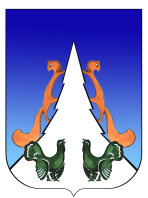 Ханты-Мансийский автономный округ – ЮграСоветский районгородское поселение АгиришА Д М И Н И С Т Р А Ц И Я628245, Ханты-Мансийский автономный округ-Югра, Тюменской области, Советский районп. Агириш ул. Винницкая 16телефон /факс: 8(34675) 41233 					                адрес: agirish@sovrnhmao.ruПОСТАНОВЛЕНИЕ «20» ноября 2023 г. 									№  293О введении ограничительных мероприятийВ соответствии с Федеральным законом от 06.10.2003 № 131-ФЗ «Об общих принципах организации местного самоуправления в Российской Федерации», Федеральным законом от 30.03.1999 № 52-ФЗ «О санитарно-эпидемиологическом благосостоянии населения», со статьей 17 Федерального закона от 21.11.2011 № 323-ФЗ «Об основах охраны здоровья граждан в Российской Федерации», постановлением Главного государственного санитарного врача Российской Федерации от 28.01.2021 № 4 «Об утверждении санитарных правил и норм СанПиН 3.3686-21 «Санитарно-эпидемиологические требования 
по профилактике инфекционных болезней», статьей 3 Закона Ханты-Мансийского автономного округа – Югры от 27.09.2015 № 73-оз «Об осуществлении органами местного самоуправления муниципальных образований Ханты-Мансийского автономного 
округа – Югры отдельных полномочий в сфере охраны здоровья граждан», Уставом городского поселения Агириш, учитывая протокол заседания межведомственной санитарно-противоэпидемиологической комиссии от 17.11.2023 № 5, постановления администрации Советского района № 1880 от 17.11.2023 в целях предотвращения возможного распространения острых респираторных инфекций:Ввести на территории городского поселения Агириш ограничительные мероприятия по проведению массовых спортивных и культурных мероприятий в закрытых помещениях, с участием зрителей с 18.11.2023 до 26.11.2023 года включительно.2. Разместить настоящее постановление на официальном сайте администрации городского поселения Агириш.3. Настоящее постановление вступает в силу после его подписания.4. Контроль исполнения настоящего постановления оставляю за собой.Глава городского поселения Агириш 			И.В.Ермолаева